PARTY MENU2023Silver Menu	gold Menu	PLATINUM Menu FoodCourse 1 - Street FoodPani Puri Shots Vegan Boyfriend ChaatCourse 2 - GrillsPaneer Tikka Chicken Malai TikkaCourse 3 - CurryDaal Makhani Masala Vegetable of the DayChicken Tikka Makhani Chef's Special Lamb Keema CurrySidesSteamed Rice Naan Baskets Dessert of the DayCourse 1 - Street FoodPani Puri Shots Vegan Boyfriend ChaatAloo Tikki ChaatCourse 2 GrillsPaneer Tikka Chicken Malai Tikka Lamb Seekh KebabCourse 3 - CurryDaal Makhani Paneer MakhaniChicken Tikka Makhani Tender Lamb CurrySidesPilau Rice Naan BasketsDessert of the DayCourse 1 - Street FoodPani Puri Shots Vegan Boyfriend ChaatAloo Tikki Chaat The Engagement ChaatCourse 2 GrillsTandoori Brocolli Paneer Tikka Chicken Malai Tikka Lamb Seekh KebabCourse 3 - CurryDaal Makhani Paneer MakhaniMasala Veg of the Day Chicken Tikka Makhani Tender Lamb CurryChef's Special Sea Food MoileeSidesPilau Rice Naan BasketsDessert of the Day£ 29.95	£ 36.95	£ 42.95Per Person Excluding Service ChargePer Person Excluding Service ChargePer Person Excluding Service ChargeVEGAN/VEGETARIAN CURRY SUBSTITUTES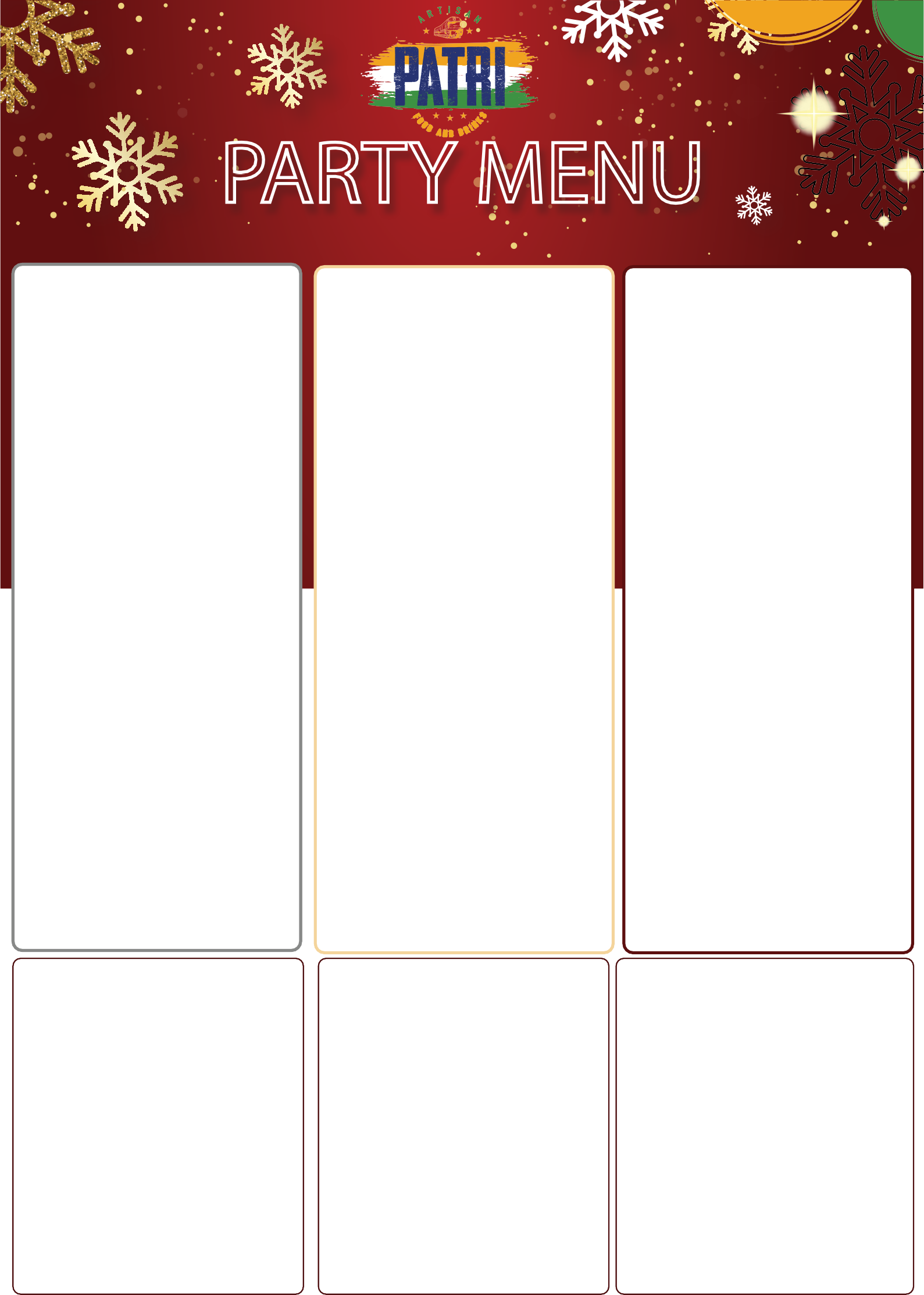 Masala Aubergine Kale Pakora Moilee Paneer MakhaniALLERGEN STATEMENTWe are unable to cater for serious allergies during PartyEvents.Menu items may come in con- tact with Soya,Wheat,Sesame Nuts, Eggs, Peanuts and MilkOur kitchen uses a common fryer and tandoor so we cannot guarantee 100% GlutenFree dishes.SAFETY PRECAUTIONSPlease carry a valid EpiPen at all times during your visit forsafetyComplete Allergen Menu is available on our website	We do not allow any outside cakes or desserts at any time